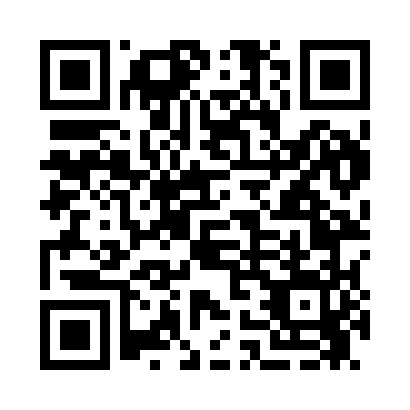 Prayer times for Arland, Wisconsin, USAMon 1 Jul 2024 - Wed 31 Jul 2024High Latitude Method: Angle Based RulePrayer Calculation Method: Islamic Society of North AmericaAsar Calculation Method: ShafiPrayer times provided by https://www.salahtimes.comDateDayFajrSunriseDhuhrAsrMaghribIsha1Mon3:275:241:125:229:0010:562Tue3:285:251:125:228:5910:563Wed3:295:261:135:228:5910:554Thu3:305:261:135:228:5910:555Fri3:315:271:135:228:5910:546Sat3:335:281:135:228:5810:537Sun3:345:281:135:228:5810:528Mon3:355:291:135:228:5710:519Tue3:365:301:135:228:5710:5010Wed3:385:311:145:228:5610:4911Thu3:395:321:145:228:5610:4812Fri3:405:321:145:218:5510:4713Sat3:425:331:145:218:5410:4514Sun3:435:341:145:218:5410:4415Mon3:455:351:145:218:5310:4316Tue3:465:361:145:218:5210:4217Wed3:485:371:145:218:5110:4018Thu3:495:381:145:218:5010:3919Fri3:515:391:145:208:4910:3720Sat3:525:401:155:208:4810:3621Sun3:545:411:155:208:4810:3422Mon3:565:421:155:198:4710:3323Tue3:575:431:155:198:4610:3124Wed3:595:441:155:198:4410:2925Thu4:015:451:155:188:4310:2826Fri4:025:461:155:188:4210:2627Sat4:045:481:155:188:4110:2428Sun4:065:491:155:178:4010:2229Mon4:085:501:155:178:3910:2130Tue4:095:511:155:168:3710:1931Wed4:115:521:145:168:3610:17